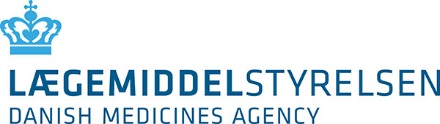 Ansøgning om optagelse på listen over cannabismellemprodukter og cannabisudgangsprodukter, som er omfattet af forsøgsordningen med medicinsk cannabisImporterede produkterOplysninger om cannabismellemproduktetOplysninger om fremstiller af cannabismellemproduktetOplysninger om cannabisudgangsproduktetOplysninger om fremstiller af cannabisudgangsproduktetEventuelle bemærkninger:Der ansøges ligeledes om varenummer for slutprodukt fremstillet ud fra det ovenstående mellemprodukt.Dato og underskrift1.aAnsøgt navn på mellemproduktet i Danmark:      1.bPakningsstørrelse:      1.c Produktform Granulat Kapsler, bløde Kapsler, hårde Mundhulespray Oral væske Orale dråber Oralt pulver Oralt pulver i brev Tabletter Urtete Urtete i pose Andet, angiv      1.dAnsøgt deklaration (angivelse af indhold og styrke):      1.eEmballage:      1.fOpbevaringsbetingelse:      1.gHoldbarhed før åbning:      Holdbarhed efter åbning:      1.hAnvendelsesmåde:  Til anvendelse gennem munden Til inhalation Til anvendelse i mundhulen Til anvendelse under tungenAndet, angiv      Evt. tilberedning efter udlevering til patient:      1.iMedicinmålPakningen indeholder relevant medicinmål: Ja  Nej Hvis ja, hvilken type medicinmål:       1.jEvt. medicinsk udstyrKræves der særligt medicinsk udstyr til anvendelsen: Ja  Nej Hvis ja, hvilken type medicinsk udstyr:      Dette medicinske udstyr medfølger til cannabismellemproduktet: Ja  Nej 1.kDokumentationskrav (skal vedlægges ansøgningen, sæt kryds) Tekstudkast til mærkning af indre og ydre emballage er vedlagt. Produktets navn er anført med punktskrift på ydre pakning.  Udkast til information om anvendelsen og evt. tilberedning, der vedlægges pakningen. Kopi / foto af relevant medicinmål, hvis dette er en del af pakningen. Kopi / foto af relevant medicinsk udstyr, hvis dette er en del af pakningen.2.aVirksomhedens navn:      Virksomhedens adresse:      Postnummer:      Land:      Virksomhedens tlf.nr:      Virksomhedens mailadresse:      CVR-nr. (dansk virksomhed):      Evt. referencenr. til relevante gyldige certifikater i Eudra GMDP-database:      Ansvarlig kontaktperson:Navn:      Telefon:      Email:      2.bDokumentationskrav (skal vedlægges ansøgningen, sæt kryds): Kopi af gyldig virksomheds- og fremstillertilladelse for cannabismellemproduktfremstilleren – inkl. tilladelse til at håndtere euforiserende stoffer, hvis relevant. Virksomheds- og fremstillertilladelse for cannabismellemproduktfremstilleren af mellemproduktet er under ansøgning og derfor ikke vedlagt. Tilladelsen vil blive eftersendt snarest muligt.Kopi af eventuelle øvrige optagelser på listen over cannabismellemprodukter og cannabisudgangsprodukter. Er vedlagt  Ikke relevant at vedlægge 3.aNavn på udgangsproduktet i oprindelsesland:      3.bOprindelsesland:      3.cDyrkningsland:      3.dLatinsk navn på stamplante:      3.eDroge (sæt kryds) Cannabisblomst Cannabisblad Cannabisurt Andet, angiv:      3.fEvt. drogetilberedning (sæt kryds) Findelt droge Pulveriseret droge Granuleret droge Ekstrakt. Anfør ekstraktionsmiddel:       Andet, angiv:      3.gLægemiddelform eller anden doseringslignende formulering:      3.hStyrke:      3.iPakningsstørrelse(r):      3.jEmballage:      3.kOpbevaringsbetingelse:       Der er ikke anført opbevaringsbetingelse.3.lHoldbarhed:      Holdbarhed før åbning:       Holdbarhed efter åbning:       Der er ikke anført holdbarhed.3.mDokumentationskrav (skal vedlægges ansøgningen, sæt kryds): Skema over den ansøgte komposition.  Dokumentation for at udgangsproduktet er tilvejebragt i overensstemmelse med FN’s enkeltkonvention af 30. marts 1961, herunder konventionens bestemmelser om oprettelse af et cannabisbureau og tilladelse til dyrkning på angive dyrkningsarealer. Dokumentation for at den anvendte cannabisplante er dyrket i overensstemmelse med god landbrugspraksis (GACP) samt at planten er dyrket uden brug af pesticider. Dokumentation for at fremstillingen af udgangsproduktet overholder de nationale regler om dyrkning og forarbejdning af cannabisprodukter i dyrkningslandet. Dokumentation for at fremstillingen af udgangsproduktet overholder de nationale regler om dyrkning og forarbejdning af cannabisprodukter i oprindelseslandet. Dokumentation for at fremstillingen af udgangsproduktet er fremstillet i overensstemmelse med principper for god fremstillingspraksis (GMP). Dokumentation for at produktet er styrkebestemt i forhold til indhold af THC, CBD samt analyseret for andre kvalitetsrelaterede indholdsstoffer og urenheder i henhold til  monografi i relevant farmakopé eller national standard. Oplysninger om batchnumre skal fremgå af de vedlagte analysecertifikater. Dokumentation for at udgangsproduktet lovligt kan udleveres i oprindelseslandet til medicinsk anvendelse i den samme kvalitet, form og pakningsstørrelse som det ansøgte mellemprodukt.  Dokumentation for at udgangsproduktet overholder oprindelseslandets krav til emballage, pakningsstørrelse og mærkning. Evt. andre relevante oplysninger:      4.aVirksomhedens navn:      Virksomhedens adresse:      Postnummer:      Land:      Virksomhedens tlf.nr:      Virksomhedens mailadresse:      Evt. referencenr. til relevante gyldige certifikater i Eudra GMDP-database:      4.bDokumentationskrav (skal vedlægges ansøgningen, sæt kryds): Kopi af gyldig virksomheds- og fremstillertilladelse for fremstilleren af udgangsproduktet– inkl. tilladelse til at håndtere euforiserende stoffer – hvis relevant. Ansøger har følgende andre cannabisudgangs- eller mellemprodukter optaget på listen over cannabismellemprodukter og cannabisudgangsprodukter.
Anfør varenummer / varenumre:       Ansøger har tidligere haft følgende cannabisudgangs- eller mellemprodukter optaget på listen over cannabismellemprodukter og cannabisudgangsprodukter..
Anfør varenummer / varenumre:      Andet:      Dato:Underskrift: